№ 33а                                                             от «30» мая 2022 г.Об утверждении Руководств по соблюдению обязательных требований, требований, установленных муниципальными правовыми актами, оценка соблюдения которых является предметом муниципального контроля на территории Верх-Ушнурского сельского поселения Советского муниципального района Республики Марий ЭлРуководствуясь статьей 8.2 Федерального закона от 26.12.2008 № 294-ФЗ «О защите прав юридических лиц и индивидуальных предпринимателей при осуществлении государственного контроля (надзора) и муниципального контроля», пунктом 24 Постановления Правительства Российской Федерации от 26.12.2018 №1680 «Об утверждении общих требований к организации и осуществлению органами государственного контроля (надзора), органами муниципального контроля мероприятий по профилактике нарушений обязательных требований, требований, установленных муниципальными правовыми актами», постановляю:1. Утвердить Руководства по соблюдению обязательных требований, требований, установленных муниципальными правовыми актами, оценка соблюдения которых является предметом муниципального контроля на территории Верх-Ушнурского сельского поселения Советского муниципального района Республики Марий Эл, согласно приложениям №№ 1, 2, 3, 4 к настоящему постановлению.Контроль за исполнением настоящего постановления оставляю за собой.Обнародовать настоящее постановление и разместить в информационно-телекоммуникационной сети «Интернет» официальный интернет-портал Республики Марий Эл (адрес доступа: mari-el.gov.ru).Настоящее постановление вступает в силу после его обнародования.Глава Верх-Ушнурскойсельской администрации                                                  В.Г. ЕльмекеевПриложение №1 к постановлению администрацииВерх-Ушнурского сельского поселенияСоветского муниципального районаот «30» мая  2022  г. Руководство по соблюдению обязательных требований, оценка соблюдения которых является предметом муниципального контроля на автомобильном транспорте, городском наземном электрическом транспорте и в дорожном хозяйстве в границах населенных пунктов Верх-Ушнурского сельского поселения Советского муниципального района Республики Марий ЭлОпределение основ функционирования автомобильных дорог, их использования в интересах пользователей автомобильными дорогами, собственников автомобильных дорог, муниципального образования, обеспечение сохранности и развития автомобильных дорог, улучшение технического состояния, а также содействие внедрению перспективных технологий в области дорожной деятельности и применению национальных стандартов Российской Федерации в указанной области являются основными целями органа местного самоуправления при осуществлении дорожной деятельности в отношении автомобильных дорог местного значения в границах населенных пунктов Верх-Ушнурского сельского поселения.Автомобильными дорогами местного значения в границах населенных пунктов Верх-Ушнурского сельского поселения являются автомобильные дороги общего пользования в границах населенного пункта сельского поселения, за исключением автомобильных дорог общего пользования федерального, регионального или межмуниципального значения, частных автомобильных дорог.  Комплекс мероприятий, направленных на обеспечение соблюдения требований, установленных международными договорами Российской Федерации, федеральными законами и принимаемыми в соответствии с ними иными нормативными правовыми актами Российской Федерации, владельцами таких автомобильных дорог (в области ремонта и содержания автомобильных дорог), пользователями таких автомобильных дорог (в области использования автомобильных дорог), должностными лицами, юридическими и физическими лицами (в области использования полос отвода и (или) придорожных полос автомобильных дорог) формирует требования к порядку обеспечения сохранности автомобильных дорог.Капитальный и текущий ремонты автомобильных дорог, их содержание, отнесено к комплексу работ по восстановлению конструктивных элементов, транспортно-эксплуатационных характеристик, поддержанию надлежащего технического состояния автомобильных дорог, оценке ее технического состояния, а также организации и обеспечения безопасности дорожного движения.Безопасность автомобильных дорог и дорожных сооружений на них, а также связанных с ними процессов проектирования (включая изыскания), строительства, реконструкции, капитального ремонта и эксплуатации обеспечивается посредством установления и соблюдения соответствующих требований безопасности проектных значений параметров, показателей прочности, надежности и устойчивости элементов автомобильных дорог в течение всего срока службы.Проектирование, строительство, реконструкция, капитальный ремонт автомобильных дорог должны осуществляться в соответствии с Градостроительным кодексом Российской Федерации и настоящим Федеральным законом от 08.11.2007 №257-ФЗ «Об автомобильных дорогах и о дорожной деятельности в Российской Федерации и о внесении изменений в отдельные законодательные акты Российской Федерации». Разрешение на строительство, реконструкцию автомобильных дорог выдается органом местного самоуправления.Содержание и ремонт автомобильных дорог осуществляется в соответствии с требованиями технических регламентов в целях обеспечения сохранности автомобильных дорог, а также организации дорожного движения, в том числе посредством поддержания бесперебойного движения транспортных средств по автомобильным дорогам и безопасных условий такого движения. Порядок содержания и ремонта автомобильных дорог устанавливается нормативными правовыми актами Российской Федерации, нормативными правовыми актами субъектов Российской Федерации и муниципальными правовыми актами.Размещение объектов дорожного сервиса в границах полосы отвода автомобильной дороги должно осуществляться в соответствии с документацией по планировке территории и требованиями технических регламентов. Минимально необходимые для обслуживания участников дорожного движения требования к обеспеченности автомобильных дорог общего пользования местного значения объектами дорожного сервиса, размещаемыми в границах полос отвода автомобильных дорог, а также требования к перечню минимально необходимых услуг, оказываемых на таких объектах дорожного сервиса, устанавливаются Правительством Российской Федерации. Обеспечение автомобильной дороги объектами дорожного сервиса не должно ухудшать видимость на автомобильной дороге, другие условия безопасности дорожного движения, а также условия использования и содержания автомобильной дороги и расположенных на ней сооружений и иных объектов. Объекты дорожного сервиса должны быть оборудованы стоянками и местами остановки транспортных средств, а также подъездами, съездами и примыканиями в целях обеспечения доступа к ним с автомобильной дорогиСоблюдение юридическими лицами, индивидуальными предпринимателями обязательных требований, установленных в отношении автомобильных дорог местного значения в границах населенных пунктов Верх-Ушнурского сельского поселения, а также муниципальными правовыми актами, является базовыми принципами добросовестного и справедливого исполнения указанными лицами обязательств при осуществлении дорожной деятельности в отношении автомобильных дорог местного значения.Контроль за обеспечением сохранности автомобильных дорог местного значения осуществляется Верх-Ушнурской сельской администрацией. На территории Верх-Ушнурского сельского поселения таким правовым актом является решение Собрания депутатов Верх-Ушнурского сельского поселения от 30 сентября 2021 г. № 122 «Об утверждении Положения о муниципальном контроле на автомобильном транспорте, городском наземном электрическом транспорте и в дорожном хозяйстве в границах населенных пунктов Верх-Ушнурского сельского поселения Советского муниципального района Республики Марий Эл».К отношениям, связанным с осуществлением муниципального контроля в области использования автомобильных дорог и осуществления дорожной деятельности, организацией и проведением проверок юридических лиц, индивидуальных предпринимателей, применяются положения Федерального закона от 26.12.2008 года №294-ФЗ «О защите прав юридических лиц и индивидуальных предпринимателей при осуществлении государственного контроля (надзора) и муниципального контроля».При совершении юридическим лицом, индивидуальным предпринимателем административного правонарушения против порядка управления при проведении проверки, орган муниципального жилищного контроля уполномочен на составление протоколов об административных правонарушениях, предусмотренных частью 1 статьи 19.4, статьей 19.4.1, частью 1 статьи 19.5, статьей 19.7 Кодекса Российской Федерации об административных правонарушениях.Приложение №2 к постановлению администрацииВерх-Ушнурского сельского поселенияСоветского муниципального районаот «30» мая  2022  г. Руководство по соблюдению обязательных требований, оценка соблюдения которых является предметом муниципального контроля в сфере благоустройства на территории Верх-Ушнурского сельского поселения Советского муниципального района Республике Марий ЭлНастоящее руководство разработано в соответствии с подпунктом 5 пункта 3 статьи 46 Федерального закона от 31.07.2020 №248-ФЗ "О государственном контроле (надзоре) и муниципальном контроле в Российской Федерации" в целях оказания гражданам, юридическим лицам и индивидуальным предпринимателям информационно-методической поддержки в вопросах соблюдения обязательных требований Правил благоустройства территории Верх-Ушнурского сельского поселения Советского муниципального района Республики Марий Эл, утвержденных решением Собрания депутатов Верх-Ушнурского сельского поселения от 21 сентября 2017 года № 130  (далее - Правила благоустройства), контроль за соблюдением которых осуществляет орган местного самоуправления при осуществлении муниципального контроля в сфере благоустройства на территории Верх-Ушнурского сельского поселения.Предметом муниципального контроля в сфере благоустройства является соблюдение юридическими лицами, индивидуальными предпринимателями, гражданами Правила благоустройства территории Верх-Ушнурского сельского поселения Советского муниципального района Республики Марий Эл (далее – Правила благоустройства), требований к обеспечению доступности для инвалидов объектов социальной, инженерной и транспортной инфраструктур и предоставляемых услуг.Объектами муниципального контроля в сфере благоустройства являются:1) обязательные требования по содержанию прилегающих территорий;2) обязательные требования по содержанию элементов и объектов благоустройства, в том числе требования: - по установке ограждений, не препятствующей свободному доступу маломобильных групп населения к объектам образования, здравоохранения, культуры, физической культуры и спорта, социального обслуживания населения;- по содержанию фасадов нежилых зданий, строений, сооружений, других стен зданий, строений, сооружений, а также иных элементов благоустройства и общественных мест;- по содержанию специальных знаков, надписей, содержащих информацию, необходимую для эксплуатации инженерных сооружений;- по осуществлению земляных работ в соответствии с разрешением на осуществление земляных работ, выдаваемым в соответствии с порядком осуществления земляных работ, установленным нормативными правовыми актами Республики Марий Эл и Правилами благоустройства;- по обеспечению свободных проходов к зданиям и входам в них, а также свободных въездов во дворы, обеспечению безопасности пешеходов и безопасного пешеходного движения, включая инвалидов и другие маломобильные группы населения, на период осуществления земляных работ;- о недопустимости размещения транспортных средств на газоне или иной озеленённой или рекреационной территории, размещение транспортных средств на которой ограничено Правилами благоустройства, а также по недопустимости загрязнения территорий общего пользования транспортными средствами во время их эксплуатации, обслуживания или ремонта, при перевозке грузов или выезде со строительных площадок (вследствие отсутствия тента или укрытия);3) обязательные требования по уборке территории Верх-Ушнурского сельского поселения в зимний период, включая контроль проведения мероприятий по очистке от снега, наледи и сосулек кровель зданий, сооружений; 4) обязательные требования по уборке Верх-Ушнурского сельского поселения в летний период, включая обязательные требования по выявлению карантинных, ядовитых и сорных растений, борьбе с ними, локализации, ликвидации их очагов;5) дополнительные обязательные требования пожарной безопасности в период действия особого противопожарного режима; 6) обязательные требования по прокладке, переустройству, ремонту и содержанию подземных коммуникаций на территориях общего пользования;7) обязательные требования по посадке, охране и содержанию зеленых насаждений, в том числе обязательные требования по удалению (сносу), пересадке деревьев и кустарников в соответствии с порубочным билетом и (или) разрешением на пересадку деревьев и кустарников, если такие документы (порубочный билет, разрешение на пересадку) должны быть выданы в установленных Правилами благоустройства случаях;8) обязательные требования по складированию твердых коммунальных отходов;9) обязательные требования по выгулу животных и требования о недопустимости выпаса сельскохозяйственных животных и птиц на территориях общего пользования и иных, предусмотренных Правилами благоустройства, территориях.Муниципальный контроль в сфере благоустройства осуществляется в виде проведения профилактических мероприятий и контрольных (надзорных) мероприятий.Профилактические мероприятия проводятся контрольным органом в целях стимулирования добросовестного соблюдения обязательных требований всеми контролируемыми лицами и направлены на устранение условий, причин и факторов, способных привести к нарушениям обязательных требований и (или) причинения вреда (ущерба) охраняемым законом ценностям, а также являются приоритетным по отношению к проведению контрольных (надзорных) мероприятий.При осуществлении муниципального контроля в сфере благоустройства могут проводиться следующие виды профилактических мероприятий:1) информирование;2) консультирование.В рамках осуществления муниципального контроля в сфере благоустройства при взаимодействии с контролируемым лицом проводятся следующие контрольные (надзорные) мероприятия:1) инспекционный визит (посредством осмотра, опроса, истребования документов, которые в соответствии с обязательными требованиями должны находиться в месте нахождения (осуществления деятельности) контролируемого лица (его филиалов, представительств, обособленных структурных подразделений), получения письменных объяснений, инструментального обследования);2) рейдовый осмотр (посредством осмотра, опроса, получения письменных объяснений, истребования документов, инструментального обследования, испытания, экспертизы);3) документарная проверка (посредством получения письменных объяснений, истребования документов, экспертизы);4) выездная проверка (посредством осмотра, опроса, получения письменных объяснений, истребования документов, инструментального обследования, испытания, экспертизы);5) наблюдение за соблюдением обязательных требований (посредством сбора и анализа данных об объектах контроля в сфере благоустройства, в том числе данных, которые поступают в ходе межведомственного информационного взаимодействия, предоставляются контролируемыми лицами в рамках исполнения обязательных требований, а также данных, содержащихся в государственных и муниципальных информационных системах, данных из сети «Интернет», иных общедоступных данных, а также данных полученных с использованием работающих в автоматическом режиме технических средств фиксации правонарушений, имеющих функции фото- и киносъемки, видеозаписи);6) выездное обследование (посредством осмотра, инструментального обследования (с применением видеозаписи), испытания, экспертизы).Без взаимодействия с контролируемым лицом проводятся следующие контрольные (надзорные) мероприятия:1) наблюдение за соблюдением обязательных требований (мониторинг безопасности);2) выездное обследование.Плановые контрольные (надзорные) мероприятия при осуществлении муниципального контроля в сфере благоустройства не проводятся.Перечень нормативных правовых актов, содержащих обязательные требования, оценка соблюдения которых является предметом муниципального лесного контроля, а также информация о мерах ответственности, применяемых при нарушении обязательных требованийРешение Собрания депутатов Верх-Ушнурского сельского поселения от 21 сентября 2017 года № 130 «Об утверждении правил благоустройства территории Верх-Ушнурского сельского поселения Советского муниципального района Республики Марий Эл.Правила благоустройства устанавливают единые нормы и требования в сфере благоустройства, в том числе требования к созданию, содержанию, развитию объектов и элементов благоустройства, требования по содержанию зданий, сооружений и земельных участков, на которых они расположены, к внешнему виду фасадов и ограждений соответствующих зданий и сооружений, перечень работ по благоустройству и периодичность их выполнения, порядок участия собственников зданий, строений и сооружений в благоустройстве территорий.  Главной целью Правил благоустройства является благоустройство территорий поселения путем формирования безопасной, комфортной и привлекательной среды поселения, к которой относится совокупность территориально выраженных природных, архитектурно-планировочных, экологических, социально-культурных и других факторов, характеризующих среду обитания в поселении и определяющих комфортность проживания на его территории.Основными задачами Правил благоустройства являются:- обеспечение создания, содержания и развития объектов благоустройства;- обеспечение сохранности объектов и элементов благоустройства;- обеспечение комфортного и безопасного проживания граждан, включая доступность для маломобильных групп населения.В целях соблюдения обязательных требований Правил благоустройства юридическим, физическим лицам и индивидуальным предпринимателям необходимо не допускать на территории Верх-Ушнурского сельского поселения:- содержание используемой и прилегающей территории, фасадов и ограждающих конструкций, зданий, строений, сооружений в ненадлежащем состоянии, нарушающем эстетическое восприятие окружающей среды (наличие мусора, остатков сырья и материалов, тары и упаковки, сухостойных деревьев и кустарников, некошеной травы, "визуального мусора", объявлений, афиш, рекламы, надписей, иной информационно-печатной продукции в неустановленных местах, загрязнения, наличие видимых дефектов и повреждений конструкций);- осуществление хозяйственной и иной деятельности, в процессе которой образуются отходы, без заключенных договоров на обращение с ТКО с региональным оператором по обращению с твердыми коммунальными отходами, на обращение с отходами производства и потребления - со специализированными организациями, осуществляющими сбор, транспортирование, обработку, утилизацию, обезвреживание отходов производства и потребления, а также без документов, подтверждающих периодичность фактов сдачи ТКО региональному оператору по обращению с твердыми коммунальными отходами, отходов производства и потребления - специализированным организациям, осуществляющим сбор, транспортирование, обработку, утилизацию, обезвреживание отходов производства и потребления;- отсутствие контейнеров, установка контейнеров и (или) бункеров для накопления отходов, в том числе ТКО (в случае накопления ТКО в контейнеры, бункеры, расположенные на контейнерных площадках), на территории земельных участков без оборудованных контейнерных площадок с твердым водонепроницаемым покрытием (бетонным, асфальтобетонным); - накопление ТКО на местах (площадках) накопления ТКО без заключенного договора по обращению с ТКО с региональным оператором по обращению с ТКО, а равно в местах (площадках), не включенных в реестр мест (площадок) накопления ТКО;- обустройство и эксплуатация контейнерных площадок, не позволяющих осуществлять раздельное накопление отходов на опасные отходы, крупногабаритные отходы и ТКО по группам (смешанные сухие отходы, влажные (органические отходы);- переполнение контейнеров и (или) бункеров для накопления отходов и урн, приводящее к захламлению контейнерных площадок и прилегающих к ним территорий;- эксплуатацию земельных участков, требующих их очистки от снега в зимний период без договоров, заключенных с организациями, эксплуатирующими площадки складирования снега, либо организациями, предоставляющими услуги по вывозу снега с последующим размещением его на площадки складирования снега; отсутствие документов, подтверждающих факт периодичности приема снега на санкционированные площадки складирования снега;- применение пищевой, технической и других солей, а также жидкого хлористого кальция в качестве противогололедного реагента на искусственных сооружениях, тротуарах, остановочных пунктах, в парках, скверах, дворах и прочих пешеходных и зеленых зонах;- роторную переброску и перемещение загрязненной снежной массы, а также скола уплотненного снега, снежно-ледяных образований, в том числе наледи, на газоны, цветники, кустарники и другие зеленые насаждения;- самовольную установку рекламных конструкций в нарушение законодательства о рекламе;- ненадлежащее содержание рекламных и информационных конструкций, в том числе наличие загрязнений, видимых деформаций в результате прогиба, поворота или осадков, разрывов, трещин, колебания элементов, изменения положения, выцветания поверхности, нарушение требований к информационным и рекламным конструкциям;- самовольное размещение на зданиях, строениях, сооружениях, нестационарных торговых объектах, временных (некапитальных) объектах, входных группах, ограждениях, остановочных комплексах, опорах освещения, линиях электропередачи и контактной сети, деревьях, ограждениях строительных площадок, на поверхностях тротуаров, надписей, рисунков, объявлений, афиш, рекламы и иной информационно-печатной продукции и другого "визуального мусора";- складирование на землях общего пользования, придомовых территориях строительных материалов;- мойку механических транспортных средств, а также их ремонт, вне установленных для этих целей мест;- размещение разукомплектованных транспортных средств вне установленных для этих целей мест;- проведение работ по сносу или пересадке зеленых насаждений без оформленного в установленном порядке разрешения;- самовольно вырубать зеленые насаждения;- ходить, сидеть и лежать на газонах;- ломать, срывать, повреждать зеленые насаждения, сбивать и собирать плоды;- разбивать палатки и разводить костры;- засорять газоны, цветники, дорожки и водоемы;- производить строительные и ремонтные работы без ограждений зеленых насаждений щитами, гарантирующими защиту их от повреждений;- производить замену рекламных изображений на рекламных конструкциях, ремонт, реконструкцию объектов наружной рекламы, объектов знаково-информационной системы с заездом автотранспорта на газоны;- устраивать свалки мусора, снега и льда, сбрасывать снег с крыш на участках, имеющих зеленые насаждения, без принятия мер, обеспечивающих сохранность деревьев и кустарников;- сжигать листву и мусор;- осуществлять садово-огородническую деятельность;Правила благоустройства обязательны для исполнения всеми организациями, независимо от их ведомственной принадлежности и форм собственности, индивидуальными предпринимателями, осуществляющими свою деятельность на территории Верх-Ушнурского сельского поселения, всеми гражданами, находящимися на территории Верх-Ушнурского сельского поселения.Лица, виновные в нарушении Правил благоустройства, привлекаются к административной ответственности на основании Закона Республики Марий Эл  от 04.12.2002 № 43-З «Об административных правонарушениях в Республике Марий Эл». Так же Кодексом Российской Федерации об административных правонарушениях предусмотрена административная ответственность по следующим статьям:- Статья 19.4.1. «Воспрепятствование законной деятельности должностного лица органа государственного контроля (надзора), должностного лица организации, уполномоченной в соответствии с федеральными законами на осуществление государственного надзора, должностного лица органа муниципального контроля»;- Статья 19.5. ч. 1 «Невыполнение в установленный срок законного предписания (постановления, представления, решения) органа (должностного лица), осуществляющего государственный надзор (контроль), муниципальный контроль, об устранении нарушений законодательства».Приложение №3 к постановлению администрацииВерх-Ушнурского сельского поселенияСоветского муниципального районаот «30» мая  2022  г. Руководство по соблюдению обязательных требований, оценка соблюдения которых является предметом муниципального жилищного контроляСогласно статье 20 Жилищного кодекса Российской Федерации, под муниципальным жилищным контролем понимается деятельность органов местного самоуправления, уполномоченных на организацию и проведение на территории муниципального образования проверок соблюдения юридическими лицами, индивидуальными предпринимателями и гражданами обязательных требований, установленных в отношении муниципального жилищного фонда федеральными законами и законами субъектов Российской Федерации в области жилищных отношений, а также муниципальными правовыми актами. К отношениям, связанным с осуществлением муниципального жилищного контроля, организацией и проведением проверок юридических лиц, индивидуальных предпринимателей, применяются положения Федерального закона от 26 декабря 2008 года № 294-ФЗ «О защите прав юридических лиц и индивидуальных предпринимателей при осуществлении государственного контроля (надзора) и муниципального контроля» с учетом особенностей организации и проведения плановых и внеплановых проверок, установленных частями 4.1 и 4.2 статьи 20 Жилищного кодекса Российской Федерации.Муниципальный жилищный контроль  осуществляется Верх-Ушнурской сельской  администрацией  Советского муниципального района Республики Марий Эл (далее – орган муниципального жилищного контроля). Муниципальный контроль осуществляется в многоквартирных домах,
в которых все жилые и (или) нежилые помещения либо их часть находятся
в муниципальной собственности. Объектом муниципального жилищного контроля (далее - объект контроля) является:1) деятельность, действия (бездействие) контролируемых лиц, в рамках которых должны соблюдаться обязательные требования, в том числе предъявляемые к контролируемым лицам, осуществляющим деятельность, действия (бездействие), указанные в подпунктах 1 – 11 пункта 1.2 Положения о муниципальном жилищном контроле в Верх-Ушнурском сельском поселении Советского муниципального района Республики Марий Эл, утвержденного решением Собрания депутатов Верх-Ушнурского сельского поселении от 30.09.2021 № 120 (далее – Положение);2) результаты деятельности контролируемых лиц, в том числе продукция (товары), работы и услуги, к которым предъявляются обязательные требования, указанные в подпунктах 1 – 11 пункта 1.2 Положения;3) жилые помещения муниципального жилищного фонда, общее имущество в многоквартирных домах, в которых есть жилые помещения муниципального жилищного фонда, и другие объекты, к которым предъявляются обязательные требования, указанные в подпунктах 1 – 11 пункта 1.2 Положения.В соответствии с частью 7 статьи 22 Федерального закона от 31.07.2020 № 248-ФЗ "О государственном контроле (надзоре) и муниципальном контроле в Российской Федерации" предусмотрено, что система оценки и управления рисками при осуществлении муниципального жилищного контроля не применяется, плановые контрольные (надзорные) мероприятия не проводятся, перечень объектов контроля не ведётся.Порядок исполнения муниципальной функции по осуществлению муниципального жилищного контроля на территории Верх-Ушнурского сельского поселения регламентирован решением Собрания депутатов Верх-Ушнурского сельского поселении от 30.09.2021 № 120 «Об утверждении Положения  о муниципальном жилищном контроле в Верх-Ушнурском сельском поселении Советского муниципального района Республики Марий Эл».Приложение №4 к постановлению администрацииВерх-Ушнурского сельского поселенияСоветского муниципального районаот «30» мая  2022  г. Руководство по соблюдению обязательных требованийземельного законодательства, предъявляемых при проведении мероприятий по осуществлению муниципального земельного контроля в границах Верх-Ушнурского сельского поселения Советского муниципального района Республики Марий ЭлНастоящее руководство разработано в соответствии с пунктом 5 части 3 статьи 46 Федерального закона от 31.07.2020 №248-ФЗ "О государственном контроле (надзоре) и муниципальном контроле в Российской Федерации" и в целях оказания гражданам, юридическим лицам и индивидуальным предпринимателям, в том числе относящимся к субъектам малого и среднего предпринимательства, использующим земельные участки, информационно-методической поддержки в вопросах соблюдения обязательных требований, контроль за соблюдением которых осуществляет орган местного самоуправления при осуществлении муниципального земельного контроля на территории Верх-Ушнурского сельского поселения.Предметом муниципального контроля является соблюдение юридическими лицами, индивидуальными предпринимателями, гражданами  обязательных требований земельного законодательства в отношении объектов земельных отношений, за нарушение которых законодательством предусмотрена административная ответственность.В соответствии с положениями Земельного кодекса Российской Федерации от 25 октября 2001 года № 136-ФЗ (далее – Земельный кодекс) земельное законодательство регулирует отношения по использованию и охране земель в Российской Федерации как основы жизни и деятельности народов, проживающих на соответствующей территории (земельные отношения).Имущественные отношения по владению, пользованию и распоряжению земельными участками, а также по совершению сделок с ними регулируются гражданским законодательством, если иное не предусмотрено земельным, лесным, водным законодательством, законодательством о недрах, об охране окружающей среды, специальными федеральными законами.Объектами земельных отношений являются: - земля как природный объект и природный ресурс; - земельные участки; - части земельных участков. Объектами муниципального контроля являются земли, земельные участки или части земельных участков в границах Верх-Ушнурского сельского поселения Советского муниципального района Республики Марий Эл.В свою очередь, земельный участок как объект права собственности и иных предусмотренных Земельным кодексом прав на землю является недвижимой вещью, которая представляет собой часть земной поверхности и имеет характеристики, позволяющие определить ее в качестве индивидуально определенной вещи. Государственный кадастровый учет земельных участков осуществляется в соответствии с Федеральным законом от 13июля 2015 №218-ФЗ «О государственной регистрации недвижимости».Обязанности правообладателей земельных участковСогласно статье 42 Земельного кодекса собственники земельных участков и лица, не являющиеся собственниками земельных участков, обязаны:- использовать земельные участки в соответствии с их целевым назначением способами, которые не должны наносить вред окружающей среде, в том числе земле как природному объекту;- сохранять межевые, геодезические и другие специальные знаки, установленные на земельных участках в соответствии с законодательством;- осуществлять мероприятия по охране земель, лесов, водных объектов и других природных ресурсов, в том числе меры пожарной безопасности;- своевременно приступать к использованию земельных участков в случаях, если сроки освоения земельных участков предусмотрены договорами;- своевременно производить платежи за землю;- соблюдать при использовании земельных участков требования градостроительных регламентов, строительных, экологических, санитарно-гигиенических, противопожарных и иных правил, нормативов, осуществлять на земельных участках строительство, реконструкцию зданий, сооружений в соответствии с требованиями законодательства о градостроительной деятельности;- не допускать загрязнение, истощение, деградацию, порчу, уничтожение земель и почв и иное негативное воздействие на земли и почвы;- не препятствовать организации - собственнику объекта системы газоснабжения, нефтепровода или нефтепродуктопровода либо уполномоченной ею организации в выполнении ими работ по обслуживанию и ремонту расположенных на земельных участках и (или) под поверхностью земельных участков объектов системы газоснабжения, нефтепроводов и нефтепродуктопроводов, аммиакопроводов, по предупреждению чрезвычайных ситуаций, по ликвидации последствий возникших на них аварий, катастроф;- выполнять иные требования, предусмотренные настоящим Кодексом, федеральными законами.Использование земельного участка по целевому назначению в соответствии с его принадлежностью к той или иной категории земель и (или) разрешенным использованиемВ соответствии со статьей 7 Земельного кодекса Российской Федерации, земли используются в соответствии с установленным для них целевым назначением. Правовой режим земель определяется исходя из их принадлежности к той или иной категории и разрешенного использования в соответствии с зонированием территорий.Виды разрешенного использования земельных участков определяются в соответствии с классификатором видов разрешенного использования земельных участков, утвержденных приказом от 01.09.2014 №540 Минэкономразвития России, и, основными видами и параметрами разрешенного использования земельных участков и объектов капитального строительства, установленными правилами землепользования и застройки на территории Верх-Ушнурского сельского поселения.Вид разрешенного использования земельного участка указывается в сведениях Единого государственного реестра недвижимости.Лицо, использующее земельный участок, обязано использовать земельный участок в соответствии с целевым назначением и видом разрешенного использования земельного участка.За использование земельного участка не в соответствии с целевым назначением и (или) установленным разрешенным использованием земельного участка предусмотрена административная ответственность, установленная частью 1 статьи 8.8 Кодекса Российской Федерации об административных правонарушениях.Ответственность за правонарушения в области охраны и использования земельГлавой XIII Земельного кодекса установлено, что лица, виновные в совершении земельных правонарушений, несут административную или уголовную ответственность в порядке, установленном законодательством.Привлечение лица, виновного в совершении земельных правонарушений, к уголовной или административной ответственности не освобождает его от обязанности устранить допущенные земельные правонарушения и возместить причиненный ими вред.Юридические лица, граждане обязаны возместить в полном объеме вред, причиненный в результате совершения ими земельных правонарушений.Приведение земельных участков в пригодное для использования состояние при их загрязнении, других видах порчи, самовольном занятии, снос зданий, сооружений при самовольном занятии земельных участков или самовольном строительстве, а также восстановление уничтоженных межевых знаков осуществляется юридическими лицами и гражданами, виновными в указанных земельных правонарушениях, или за их счет.Принудительное прекращение прав на земельный участок не освобождает от обязанности по возмещению причиненного земельными правонарушениями вреда.Контроль соблюдения требований земельного законодательства и применение мер ответственности за нарушение таких требований осуществляется в строгом соответствии со следующими нормативными правовыми актами:- Конституцией Российской Федерации; - Кодексом Российской Федерации об административных правонарушениях; - Земельным кодексом Российской Федерации; - Федеральным законом от 31.07.2020 №248-ФЗ "О государственном контроле (надзоре) и муниципальном контроле в Российской Федерации"; - иными нормативными правовыми актами.Повышению эффективности осуществления муниципальногоземельного контроля будет способствовать:1) Отдельное финансирование вопросов связанных с осуществлением муниципального земельного контроля;2) Организация и проведение профилактической работы с юридическими лицами, индивидуальными предпринимателями и населением по предотвращению нарушений земельного законодательства путем привлечения средств массовой информации к освещению актуальных вопросов муниципального земельного контроля, разъяснения положений земельного законодательства;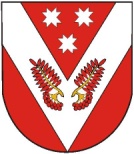 РОССИЙ ФЕДЕРАЦИЙМАРИЙ ЭЛ РЕСПУБЛИКЫСЕСОВЕТСКИЙ МУНИЦИПАЛ РАЙОНЫН УШНУР ЯЛ КУНДЕМАДМИНИСТРАЦИЙЖЕРОССИЙ ФЕДЕРАЦИЙМАРИЙ ЭЛ РЕСПУБЛИКЫСЕСОВЕТСКИЙ МУНИЦИПАЛ РАЙОНЫН УШНУР ЯЛ КУНДЕМАДМИНИСТРАЦИЙЖЕРОССИЙСКАЯ ФЕДЕРАЦИЯРЕСПУБЛИКА МАРИЙ ЭЛСОВЕТСКИЙ МУНИЦИПАЛЬНЫЙ РАЙОН ВЕРХ-УШНУРСКАЯСЕЛЬСКАЯ АДМИНИСТРАЦИЯРОССИЙСКАЯ ФЕДЕРАЦИЯРЕСПУБЛИКА МАРИЙ ЭЛСОВЕТСКИЙ МУНИЦИПАЛЬНЫЙ РАЙОН ВЕРХ-УШНУРСКАЯСЕЛЬСКАЯ АДМИНИСТРАЦИЯПУНЧАЛПУНЧАЛПОСТАНОВЛЕНИЕПОСТАНОВЛЕНИЕ